14-15 марта 2020 года в городе Воронеж состоялся Международный фестиваль-конкурс хореографического искусства «ВЕСНА-ИМПЕРАТРИЦА 2020», собравший коллективы из Тверской, Курской, Липецкой, Белгородской областей нашей страны. Каширский район на фестивале представлял Народный Театр танца «Золушка».   Воспитанники подготовительной группы ансамбля стали лауреатами 2 степени с танцем «Бабушка», лауреатами 3 степени с танцами «Солдатушки-бравы ребятушки», «Русая коса». Васильев Сергей стал лауреатом 2 степени с танцем «Соло казака»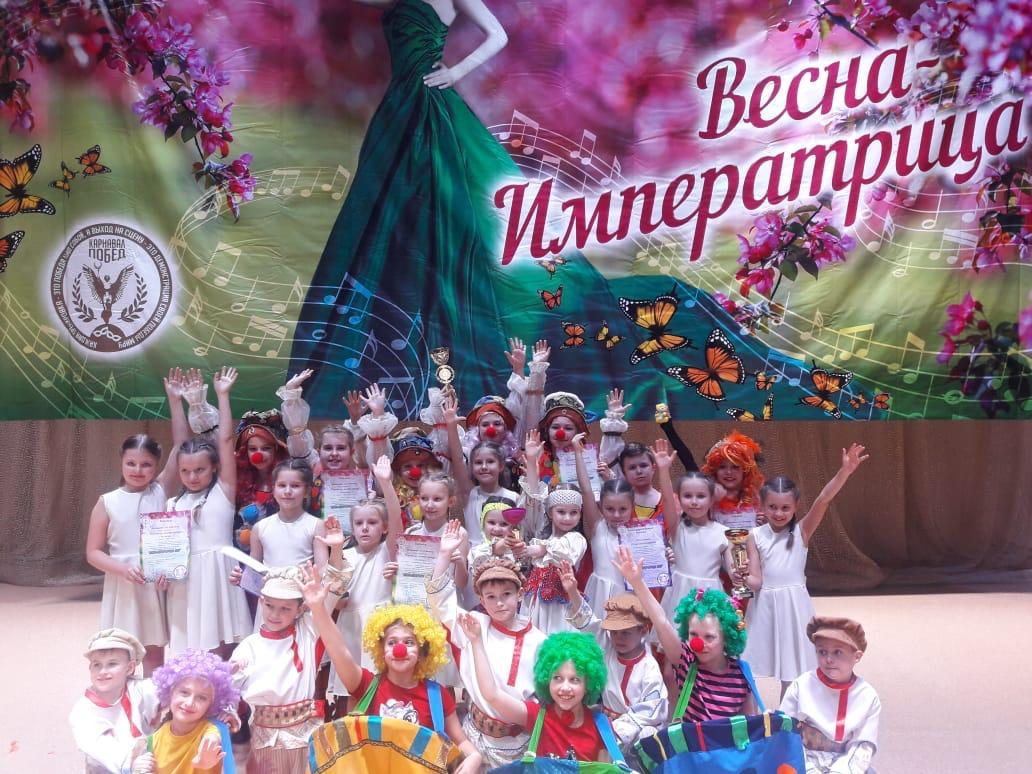 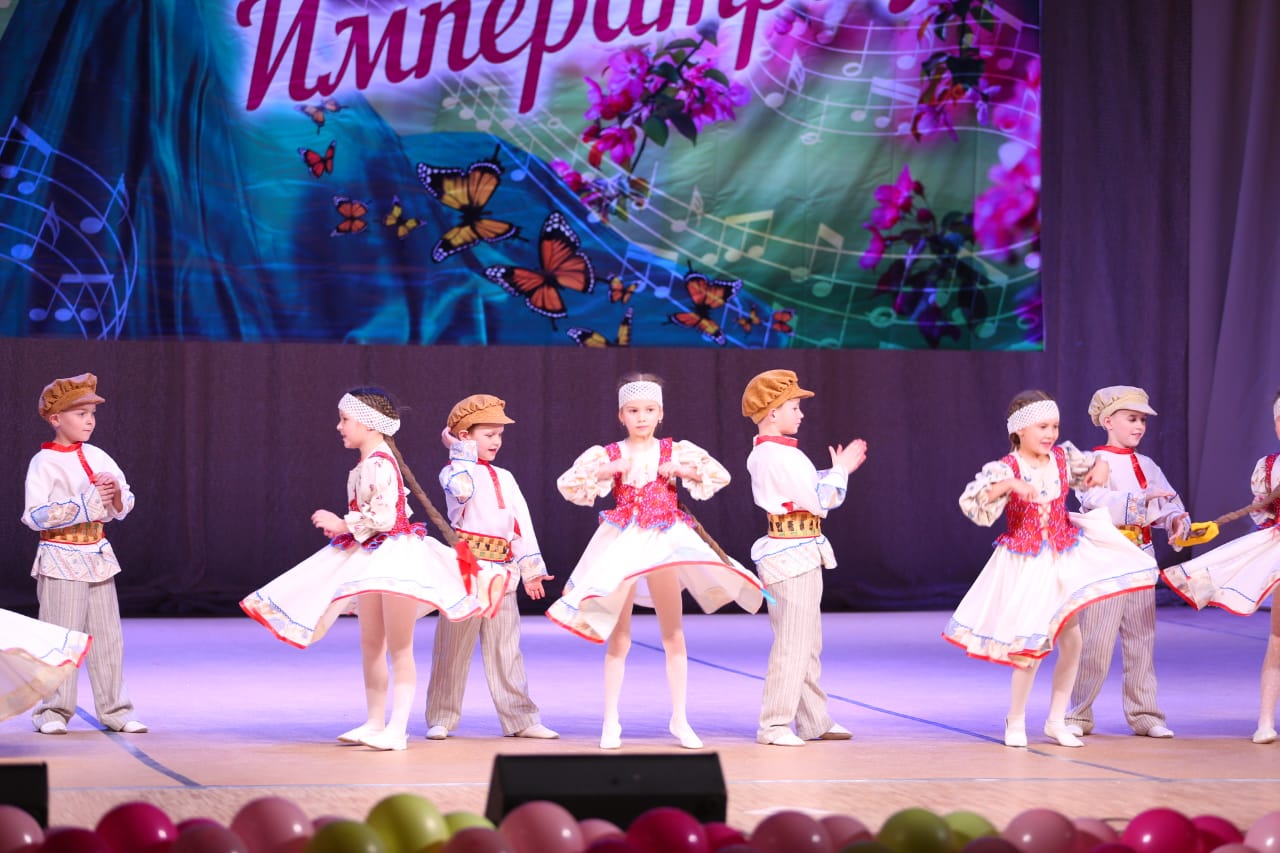 